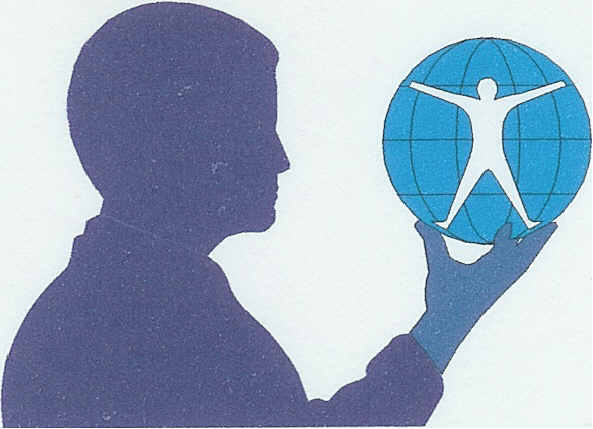 Help-in, o.p.s. Bruntálvyhlašujevýběrové řízení na místoPečovatel (přímý výkon terénní služby ve Městě Albrechticích – úvazek 0,75 pracovní poměr na dobu neurčitou)  Požadované vzdělání: 1. Základní nebo Střední odborné vzdělání ukončené výučním listem.2. Kvalifikační kurz "pracovník v sociálních službách" dle zák. č. 108/2006 Sb., o sociálních službách v platném znění, nebo střední zdravotnické vzdělání v oboru všeobecná sestra, ošetřovatel nebo všeobecný sanitář (výhodou, nutno získat do 18    měsíců od nástupu).Další požadavky1.  ŘP skupiny B, aktivní řidič2.  platný zdravotní průkaz, zdravotní způsobilost a bezúhonnost3.  praxe v sociálních službách výhodou Přihlášku s profesním životopisem zasílejte do 15.11. 2019.
Nástup možný: M. Albrechtice – 1.12. 2019 Přihlášku s požadovanými doklady zašlete na adresu: Help-in, o.p.s., 792 01 Bruntál, U Rybníka 4 nebo e-mailem na helpinops@atlas.cz    Bližší informace: tel. 554 219 210Mzda dle vzdělání a praxe – od 11.100,- Kč do 16.350 Kč (0,75 úvazek)Mimořádné odměny Týden dovolené navíc4 dny „sick day“Pružná pracovní dobaVyhlašovatel si vyhrazuje právo nevybrat žádného uchazeče a výběrové řízení kdykoli bez udání důvodu zrušit.  Podáním přihlášky uchazeč souhlasí s tím, že zadavatel bude pro potřeby výběrového řízení nakládat s jeho osobními údaji.  Doklady se nevrací. 